S3 Fig. Analysis of changes in gene expression for secondary metabolite gene clusters in A. fumigatus.S3 Fig. Changes in gene expression of secondary metabolite gene clusters comparing the effects of deletion of the 29.9KD gene and addition of itraconazole. A. Log2 fold change in expression of genes in secondary metabolite clusters in the  Δ29.9 KD strain relative to the parental strain in the presence of itraconazole. B. Log2 fold change in expression of genes in secondary metabolite clusters in the  Δ29.9 KD strain relative to the parental strain with no itraconazole. C. Log2 fold change in expression of genes in secondary metabolite clusters in the parental strain in the presence of itraconazole relative to expression in the absence of itracona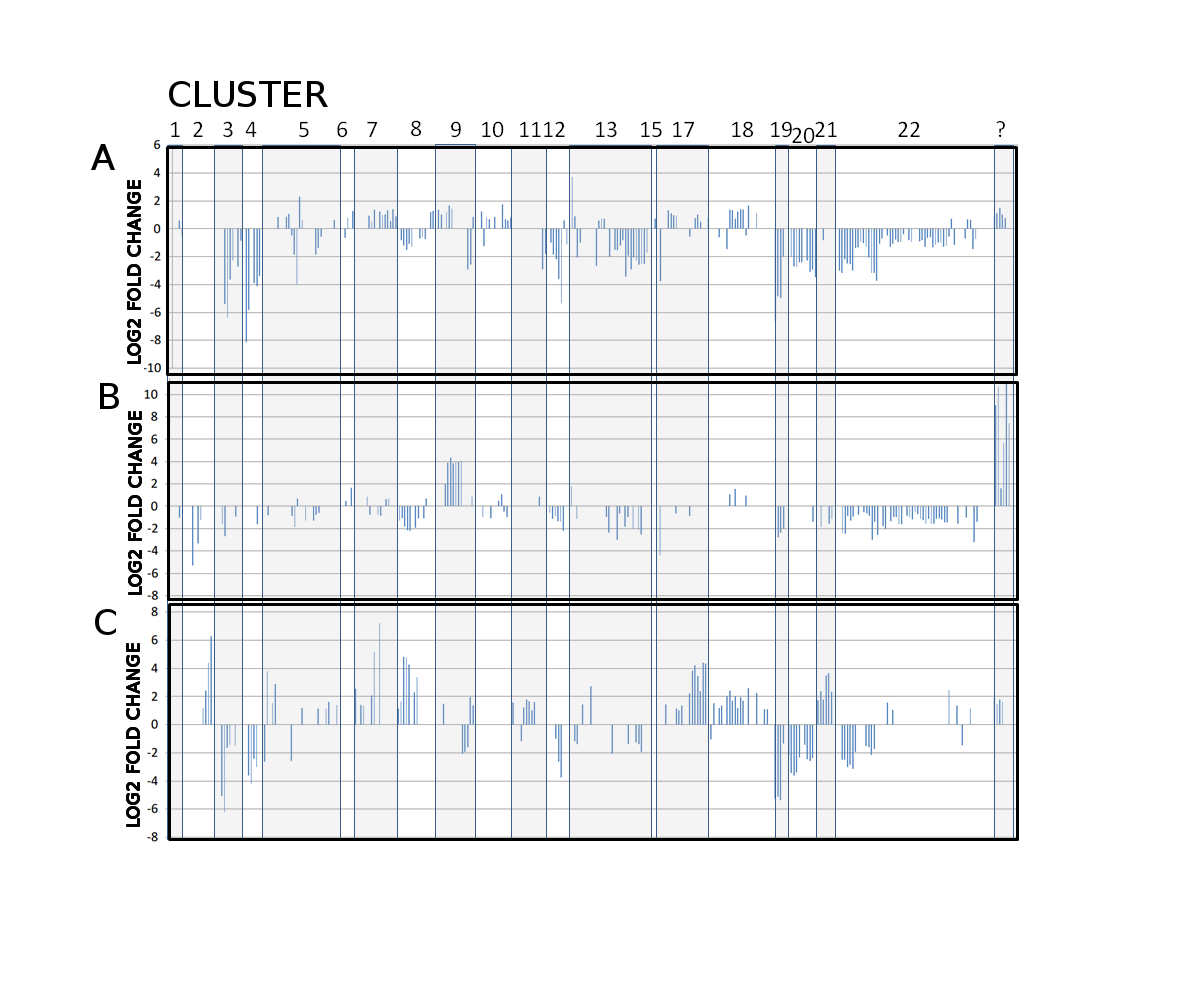 